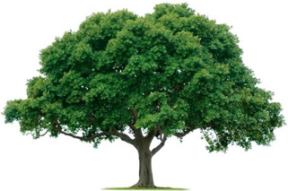 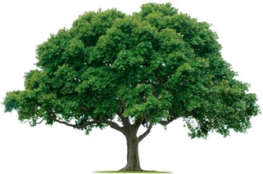 OAKRIDGE NEIGHBORHOOD ASSOCIATIONMonthly Board Meeting Monday, January 4, 2021 at 7:00 P.M.Zoom MeetingBoard Meeting MinutesCALL TO ORDER: Quorum (9 members present or 7 members for decisions under $500).See attached list of attendees. A quorum was met. The meeting opened at 7:05 PM.  MINUTES: Sharon Parrish, Secretary The November 2, 2020 Board Meeting minutes were reviewed.  The minutes were motioned for approval by David Parrish, seconded by Sharon Carlton and approved unanimously.  NOMINATING COMMITTEE:The nominating committee needs to be approved at the February 25, 2021 General Meeting.  Nominations may be taken from the floor. UPDATES: EVENTS:  It was determined we need a timeline for events throughout the year.  While delivering the food for Thanksgiving and Christmas to the Police Department and Fire Stations 3 and 11 went smoothly, the shift at Station 3 on Christmas Day were not expecting us.  The timeline needs to build in planning, specific dates and volunteers to carry out the activities.  Jackie Reynolds wants to do another walk around the neighborhood, perhaps in March (if it is safe to do so) and another food collection for Good Samaritans.  Michelle Mizerak said she would like to contact the GISD high schools to determine what groups need service hours and the process to engage theses students.  Joan Nichols mentioned the National Night Out will be October 5 this year. CRIME WATCH:  Joan Nichols reported that our crime rate continues to decrease.  Police Captain Patrick McCully would like to make ONA the first Video Crime Watch community in Garland.  Thirty-five homes have these devices so far.  Joan proposed that ONA give Officer Barnes a commendation and/or donate to a charity of his choice.  This was motioned for approval by Scott Barnes, seconded by Michelle Mizerak and approved unanimously.ENVIRONMENTAL:  David Parrish said all plants were doing well.  The next planting will be this spring.  MEMBERSHIP:  Joan Nichols reported that we have 350 supporters this year.  Joan is working with Cecile LaBossiere (former membership director) and a new ONA member (Morgan Fayard) to streamline the membership process.TREASURY:  Keith Engler will continue to stay in the role of Treasurer.  We are in good shape financially.  Here is the most recent report.COMMUNICATION:  Heather Englebretson reported that the January newsletter is at the printer.  Dylan Hedrick continues to pick up the newsletters at the printer and deliver them to Heather.  The meeting was ADJOURNED at 8:34 PM. NEXT BOARD MEETINGDate:  Monday, February 1, 2021 Time: 7:00 PMLocation: ZoomNEXT GENERAL MEMBERSHIP MEETINGDate: Thursday, February 25, 2021Time: 7:00 PMLocation: Zoom